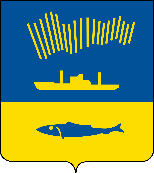 АДМИНИСТРАЦИЯ ГОРОДА МУРМАНСКАП О С Т А Н О В Л Е Н И Е                                                                                                                   № В соответствии с Федеральными законами от 06.10.2003 № 131-ФЗ                      «Об общих принципах организации местного самоуправления в                           Российской Федерации», от 27.07.2010 № 210-ФЗ «Об организации предоставления государственных и муниципальных услуг», Уставом муниципального образования городской округ город-герой Мурманск, постановлениями администрации города Мурманска от 26.02.2009 № 321                         «О порядке разработки и утверждения административных регламентов предоставления муниципальных услуг в муниципальном образовании город Мурманск», от 11.01.2013 № 01 «О Порядке подачи и рассмотрения жалоб на решения и действия (бездействие) исполнительно-распорядительного органа местного самоуправления - администрации города Мурманска (структурных подразделений администрации города Мурманска), ее должностных лиц, муниципальных служащих, подведомственных администрации города Мурманска учреждений и их должностных лиц, предоставляющих муниципальные услуги» п о с т а н о в л я ю: 1. Внести в постановление администрации города Мурманска                                 от 11.02.2015 № 358 «Об утверждении административного регламента предоставления муниципальной услуги «Предоставление земельных участков для индивидуального жилищного строительства» (в ред. постановлений                             от 05.11.2015 № 3066, от 24.02.2016 № 440, от 04.04.2016 № 846, от 27.10.2016 № 3265, от 17.07.2017 № 2351, от 14.05.2018 № 1336, от 19.07.2018 № 2222,                        от 25.12.2018 № 4501, от 09.04.2020 № 959, от 08.10.2020 № 2295, от 09.06.2023 № 2144) (далее – постановление) следующие изменения:- в пункте 5 постановления слова «заместителя главы администрации города Мурманска - председателя комитета по развитию городского хозяйства Гутнова А.В.» заменить словами «заместителя главы администрации города Мурманска Синякаева Р.Р.».2. Внести в приложение к постановлению следующие изменения:2.1. В подпункте 1 пункта 2.4.1 подраздела 2.4 раздела 2 число «30» заменить числом «20».2.2. В подпункте 4 пункта 2.4.1 подраздела 2.4 раздела 2 число «67» заменить числом «57».2.3. В пункте 3.5.6 подраздела 3.5 раздела 3 число «13» заменить числом «10».2.4. В пункте 3.6.2 подраздела 3.7 раздела 3 число «30» заменить числом «20».2.5. Пункт 3.8.3 подраздела 3.8 раздела 3 слово «десяти» заменить словом «четырех».2.6. В пункте 3.9.4 подраздела 3.9 раздела 3 число «67» заменить числом «57».3. Отделу информационно-технического обеспечения и защиты информации администрации города Мурманска (Кузьмин А.Н.) разместить настоящее постановление на официальном сайте администрации города Мурманска в сети Интернет. 4. Редакции газеты «Вечерний Мурманск» (Гимодеева О.С.) опубликовать настоящее постановление.5. Настоящее постановление вступает в силу со дня официального опубликования.6. Контроль за выполнением настоящего постановления возложить на  заместителя главы администрации города Мурманска Синякаева Р.Р.Глава администрации города Мурманска                                                                     Ю.В. Сердечкин